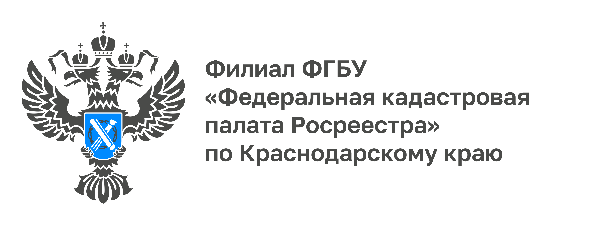 Электронная подпись:
надежный способ оформления документов без потери времениЭлектронные сервисы Кадастровой палаты по Краснодарскому краю являются незаменимыми помощниками в оформлении и получении необходимых заявителю документов в короткий срок. Осуществить это возможно благодаря  усиленной квалифицированной электронной подписи (УКЭП). Получение сертификата осуществляется в Удостоверяющем центре Кадастровой палаты.Услуга предназначена для тех граждан, кому предстоит подписывать какие-либо важные документы в электронном виде и дистанционно совершать юридически значимые действия, в том числе получать государственные услуги, не выходя из дома. Помимо этого, сертификат УКЭП позволяет:зарегистрировать права собственности на объект недвижимости;поставить свой автомобиль на учет в ГИБДД;узнать о своих штрафах;оформить анкету для получения загранпаспорта;получить ИНН;подать налоговую декларацию;подать заявление для поступления в вуз и др.«Получение сертификата ключа проверки усиленной квалифицированной электронной подписи в Удостоверяющем центре Кадастровой палаты по Краснодарскому краю имеет ряд преимуществ. Центр включен в список доверенных информационных систем Росреестра и Рособрнадзора, электронных паспортов транспортных средств, Единого Федерального реестра юридически значимых сведений о фактах деятельности юридических лиц. Выдаваемые сертификаты электронных подписей также возможно использовать  при работе на порталах Росреестра, Госуслуг, ФНС России и многих других ресурсах», - отмечает директор Кадастровой палаты по Краснодарскому краю Иван Сулим.Для того, чтобы получить сертификат электронной подписи, необходимо:зарегистрироваться в личном кабинете;загрузить сканы документов;оплатить услугу одним из представленных на сайте удостоверяющего центра способов;посетить офис удостоверяющего центра для прохождения процедуры удостоверения личности;скачать сертификат электронной подписи в электронном виде в личном кабинете на сайте удостоверяющего центра или получить в офисе центра в виде пары ключей, записанных на носитель ключевой информации-токен.Напоминаем, что с 1 января 2022 года оказание услуг удостоверяющего центра осуществляется только для физических лиц, в том числе арбитражных управляющих, нотариусов, кадастровых инженеров, индивидуальных предпринимателей. Подробную информацию о сертификатах УКЭП можно узнать в Удостоверяющем центре Кадастровой палаты по Краснодарскому краю:по телефону: 8-861-992-13-02 (доб. 2222);по адресу электронной почты: uc_request_23@23.kadastr.ru.______________________________________________________________________________________________________Пресс-служба Кадастровой палаты по Краснодарскому краю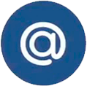 press23@23.kadastr.ru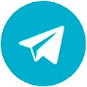 https://t.me/kadastr_kuban